Интегрированное занятие«Путешествие капельки»(старшая и подготовительная группа 5-7—лет)Стяжкина Наталия ЮрьевнаВоспитатель МДОУ д/с «Березка»д.Рябиновщина Нолинского района Кировской области 1 квалификационная категорияВид  – интегрированное с присутствием различных видов деятельности.Цель : способствовать расширению и углублению представлений о воде.Задачи:Способствовать уточнению и закреплению представления детей о свойствах воды.Формировать представление о круговороте воды в природе.Развивать умение самостоятельно делать выводы и выдвигать гипотезы.Виды деятельности:Познавательно-исследовательскаяДвигательная.КоммуникативнаяМетоды:СловесныеНаглядныеПрактическиеФормы организации детей на занятии:ФронтальнаяИндивидуальнаяГрупповая.Материалы и оборудование: игровой персонаж-Капелька, контейнеры, капельки замороженные, стаканчики с теплой водой, схема «Кому нужна вода», карточки-схемы, чайник, стекло, плакат «Круговорот воды в природе», цветные карандаши.Музыкальные произведения: А. Филиппенко «Дождик», звуки воды: бегущий ручей, горная река, водопад, ливень.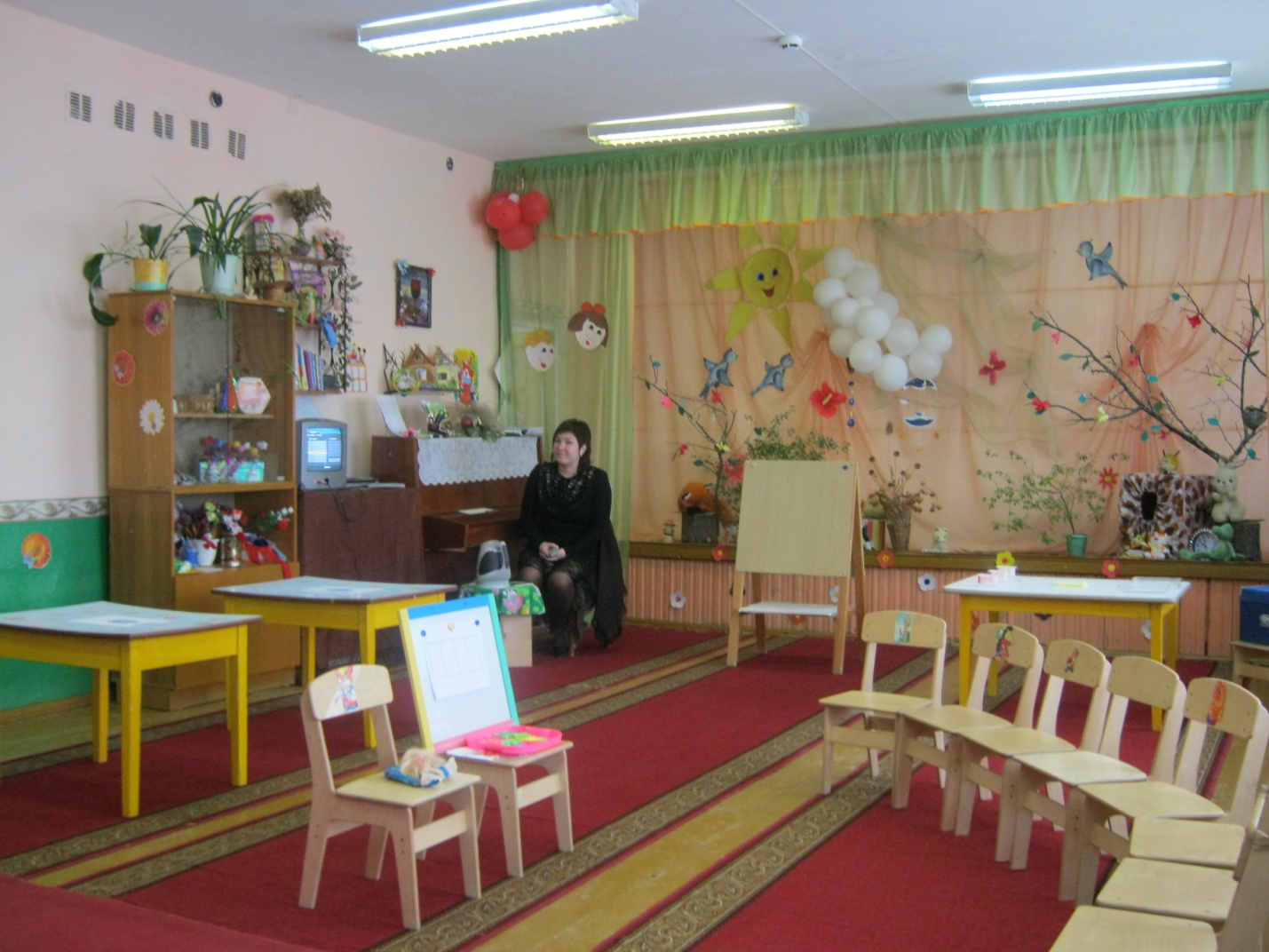 Ход занятия.Дети входят в зал под музыку. В гости к детям пришла Капелька и принесла кроссворд. Капелька предлагает детям разгадать его, чтобы по ответу узнать, о чем будем говорить:Зазвенели ручьиПрилетели грачиВ дом свой улей-пчелаПервый мед принеслаКто скажет ,кто знает,Когда это бывает? (Весной)Белый-белый пароход над деревьями плыветЕсли станет синим, разразится ливнем (облако)Крупно, дробно зачастилВсю землю напоил (дождь)Яростно река ревет и разламывает лед в домик свой скворец вернулся, а в лесу медведь проснулся В небе жаворонка трель Кто же к нам придет? (апрель)Дети читают слово ВОДАКапелька: Ребята, а скажите,  где в природе есть вода?( В реке, в ручейке, в океане, в болоте, в озере, в море…)Капелька: Чем отличается вода в морях и океанах от воды в озерах, реках, родниках?( В морях и океанах она пресная)Капелька: А как вода попадает в наши квартиры?( с водоочистительных станций в водопроводный кран)Давайте вспомним:  какими чудесными свойствами обладает вода?Предлагаются подсказки – схемы способов обследования ( на картинках: нос, глаз, рука, язык)Дети вспоминают, что вода прозрачная, не имеет вкуса, имеет вес, является растворителем.Капелька:  Оказывается, случилась беда , и мои подружки-капельки попали в плен. Их заморозила Снежная Королева. Как же нам быть? Как им помочь?(дети предлагают, что их нужно освободить)- А как же можно освободить их из ледяного плена?Дети выдвигают предположения:- можно погреть в руках- можно положить на батарею- можно положить в теплую воду- просто оставить, ведь тепло в зале- можно погреть феномА давайте проверим 3 предположения:- поставить на батарею- погреть в руках- положить в теплую водуДети делятся на группы и проверяют свои гипотезы:Быстрее капельку освободила теплая водаРуками грели - руки замерзлиНа батарее - долго ждать пришлосьКапелька:  А сейчас я предлагаю вам отдохнуть. Включаются звуки воды. Вы можете сесть где вам удобно или лечь и слушая звуки воды угадать их.  (включаются звуки воды).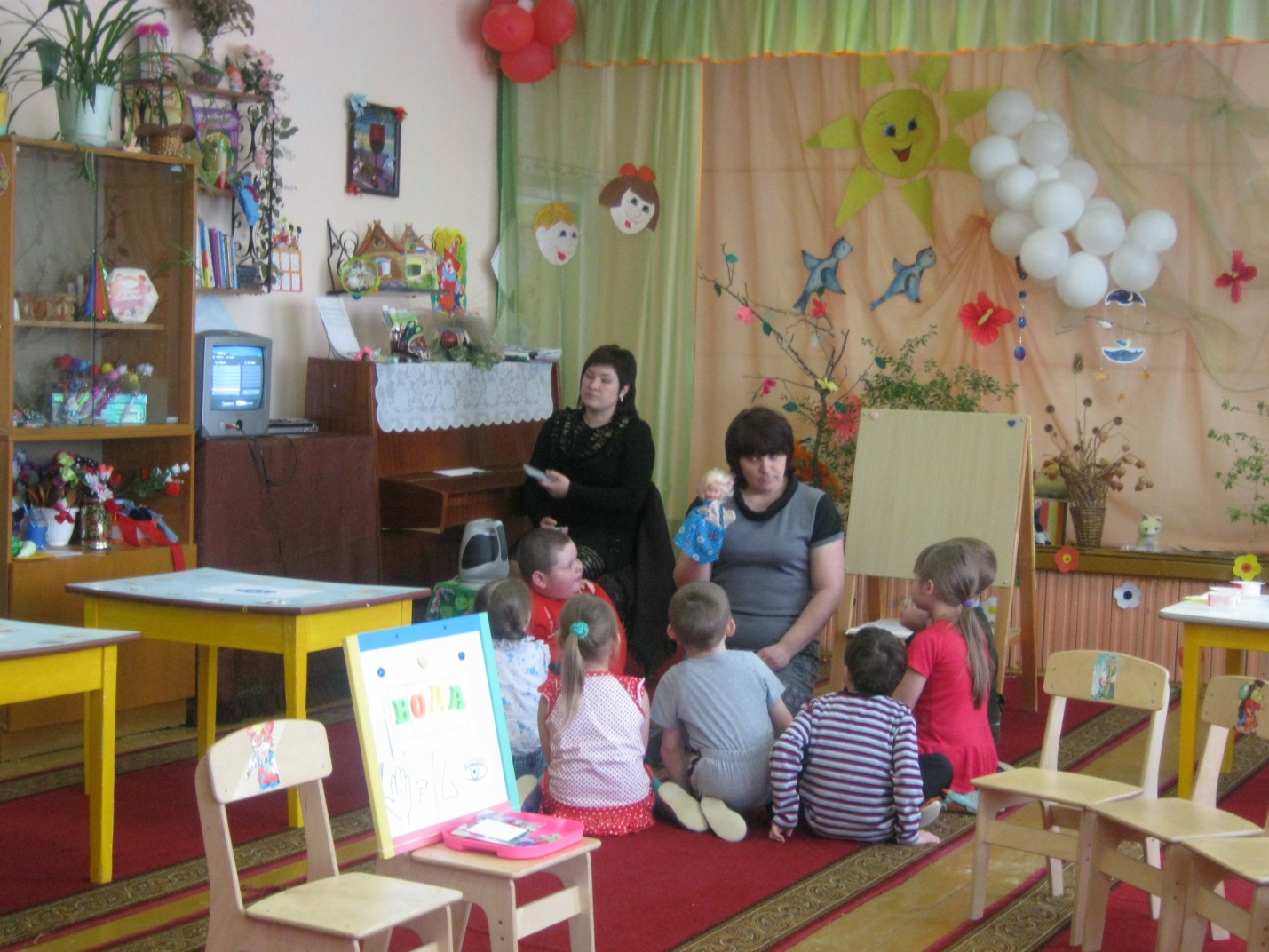 Дети давайте подумаем ,а  кому нужна вода?Дети делятся на 2 группы и они должны посмотреть на картинки,  выбрать те, которые, по их мнению ,не подходят.Затем проверяют друг друга.Делаем вывод: вода нужна растениям, животным и человеку.Капелька:   Воды нам требуется много,  поэтому из рек мы берем тоже много воды. Почему же тогда вода в реках не кончается? Как река пополняет свои запасы? Проводим  опыт: кипятим воду в чайнике - что выходит из носика чайника при закипании?- откуда появился пар , мы же наливали воду? (вода превращается в пар)Подносим к струе пара холодное стекло.Капелька:   Что произошло со стеклом? Откуда появились капельки воды на стекле? (когда пар попал на  холодное стекло, он опять превратился в воду)- Вот так происходит и природе. Я предлагаю вам превратиться в маленькие капельки. (Слова превращения: раз и два и три стали капельками мы.)( У детей закрыты глаза и вытянуты ладошки. Кладем в ладошки капельки)- Вот мы стали маленькими капельками и наше путешествие продолжается Работа с плакатом «Круговорот воды в природе»- Пришли мы на берег реки и прыгнули в воду, но солнышко ярко светит, пригревает и …(дети сами рассказывают): капельки начинают подниматься в верх , там они снова собираются вместе и образуют облако. Когда капелек  много они становятся тяжелыми и выпадают на землю виде дождя (рассказ сопровождается показом) . Дети подходят к столам и изображают круговорот воды на карточках-схемах (работа в  парах)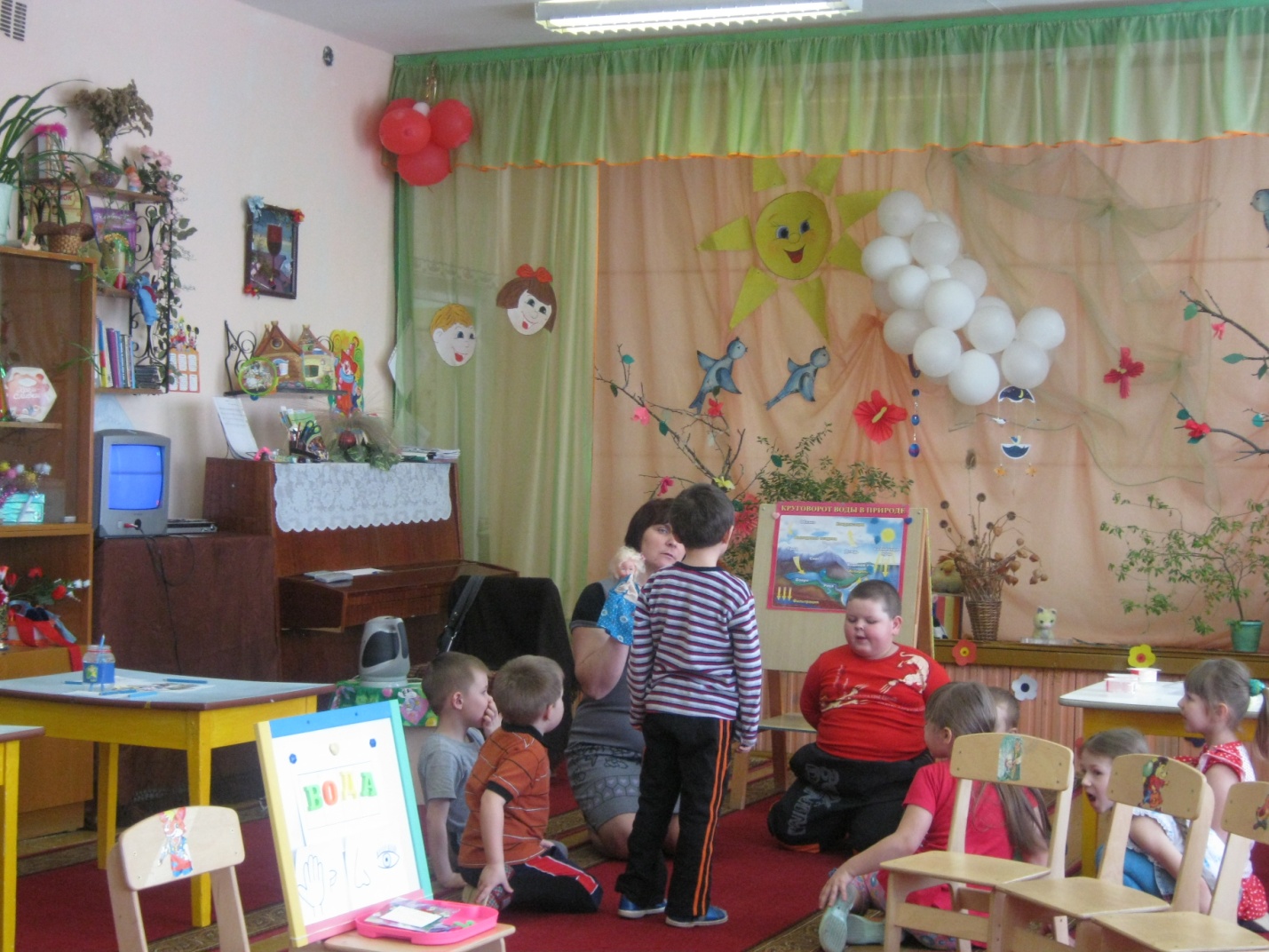 _ Весь этот путь называется как? (Круговорот  воды в природе).- Дети , а скажите надо ли беречь воду? А как? А что случится, если исчезнет вода?( дети выдвигают гипотезы)Рефлексия .Капелька:  Я сегодня удивлена тем, что вы так много знаете о воде , а что вас удивило? Что вам больше всего понравилось делать на занятии? Что было трудно?Похвала детей (дети закрывают глаза , а воспитатель гладит всех по голове)Капелька: Вот и закончилось наше путешествие, и я дарю вам на память о себе волшебную капельку, которая будет поить вас живительной силой, только не забывайте беречь воду.1234